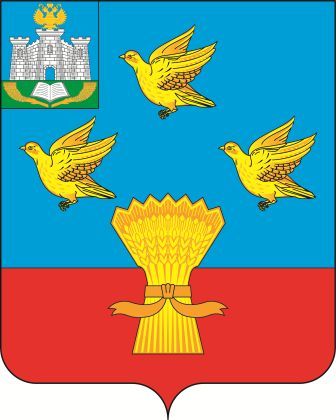 РОССИЙСКАЯ ФЕДЕРАЦИЯОРЛОВСКАЯ ОБЛАСТЬ АДМИНИСТРАЦИЯ ЛИВЕНСКОГО РАЙОНА ПОСТАНОВЛЕНИЕ __________________________	№______г. ЛивныО внесении изменений в постановление администрации Ливенского района от 04 сентября 2020 г. № 307 «Об утверждении порядка выплаты ежемесячного денежного вознаграждения за классное руководство педагогическим работникам муниципальных образовательных организаций Ливенского района Орловской области, реализующих образовательные программы начального общего, основного общего и среднего общего образования, в том числе адаптированные основные общеобразовательные программы» В целях проведения нормативно правового акта в соответствие администрация Ливенского района постановляет:1. Внести в постановление администрации Ливенского района от 04 сентября 2020 года № 307 «Об утверждении порядка выплаты ежемесячного денежного вознаграждения за классное руководство педагогическим работникам муниципальных образовательных организаций Ливенского района Орловской области, реализующих образовательные программы начального общего, основного общего и среднего общего образования, в том числе адаптированные основные общеобразовательные программы» следующие изменения:1.1. Наименование изложить в следующей редакции:«Об утверждении порядка выплаты ежемесячного денежного вознаграждения за классное руководство педагогическим работникам муниципальных образовательных организаций Ливенского района Орловской области, реализующих образовательные программы начального общего, основного общего и среднего общего образования, в том числе адаптированные».1.2. В пункте 1 и в пункте 2 слова «общеобразовательные программы» заменить словами «образовательные программы».1.3. В подпункте 1 и подпункте 2 пункта 3 слова «общеобразовательные программы» заменить словами «образовательные программы».2. В приложении 1:2.1. В наименовании слова «общеобразовательные» заменить словами «образовательные».2.2. В пункте 1 слова «общеобразовательные» заменить словами «образовательные».2.3. В пункте 3 слова «общеобразовательных» заменить словами «образовательных».3. В приложении:3.1. В преамбуле слова «общеобразовательные» заменить словами «образовательные».3.2. В наименовании слова «общеобразовательные» заменить словами «образовательные».4. Управлению образования администрации Ливенского района (В.М. Ревин) настоящее постановление довести до сведения руководителей образовательных организаций.5. Управлению организационной, контрольной и кадровой работы администрации Ливенского района (Н.А. Болотская) обнародовать настоящее постановление на официальном сайте администрации Ливенского района Орловской области в информационно-телекоммуникационной сети «Интернет».6. Настоящее постановление вступает в силу с момента его обнародования и распространяет свое действие на правоотношения, возникшие с 1 сентября 2022 года. 7. Контроль за исполнением настоящего постановления возложить на заместителя главы администрации по социально-экономическим вопросам.Глава района                                     А.И. Шолохов